SHERIN MENDEZ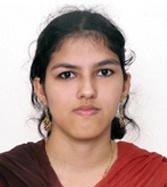 VALIYAPARAMBIL HOUSEJANATHA ROADTHUNDATHUMKADAVUVARAPUZHACOCHIN-683517Mobile 7736655183
sherinmendez67@gmail.comObjectivesTo join a reputed organization, where I can use my skills and abilities for the organization’s growth and to attain a position which has a good career growth.Educational qualificationSPECIALIZATION                : Computer ApplicationsLANGUAGES KNOWN        : English, MalayalamPROJECT DETAILS             :                                                1:Statistical Calculator in  C                                                   2:Online Examination System in ASP.NET                                                   3.Online Tour Planner in ASP.NETHOBBIES                              : Cooking, Painting, GardeningWORK EXPERIENCE        : 6 Months Experience as Course Counselor and  Faculty                          CRO in non voice Banking                                                                      process(4.5years).DECLARATION:                                    The above information is true.Personal details:Name             : SHERIN MENDEZDOB              : 27/06/1988Address          : VALIYAPARAMBIL HOUSE                       JANATHA ROAD                       THUNDATHUMKADAVU                       VARAPUZHA                       COCHIN-683517